Committee on WIPO s (CWS)Fourth SessionGeneva, May 12 to 16, 2014New WIPO Standard on the presentation of nucleotide and amino acid sequence listings using eXtensible Markup Language (XML)Document prepared by the SecretariatDocument CWS/4/7 contains a proposal of a new WIPO Standard ST.26 “Recommended standard for the presentation of nucleotide and amino acid sequence listings using XML” prepared by the SEQL Task Force.  This proposal is presented for consideration and adoption by the Committee on WIPO Standards (CWS).Following another round of Task Force discussions, which took place after the submission of the draft new WIPO Standard ST.26 to the International Bureau, the Task Force agreed that further changes to the proposal presented in document CWS/4/7 were necessary.  The proposed amendments to draft new standard ST.26, which is presented in document CWS/4/7, are reproduced in the Annex to this document for consideration and approval by the CWS.The CWS is invited to consider and approve amendments to the draft new standard ST.26, as reproduced in the Annex to this document.[Annex follows]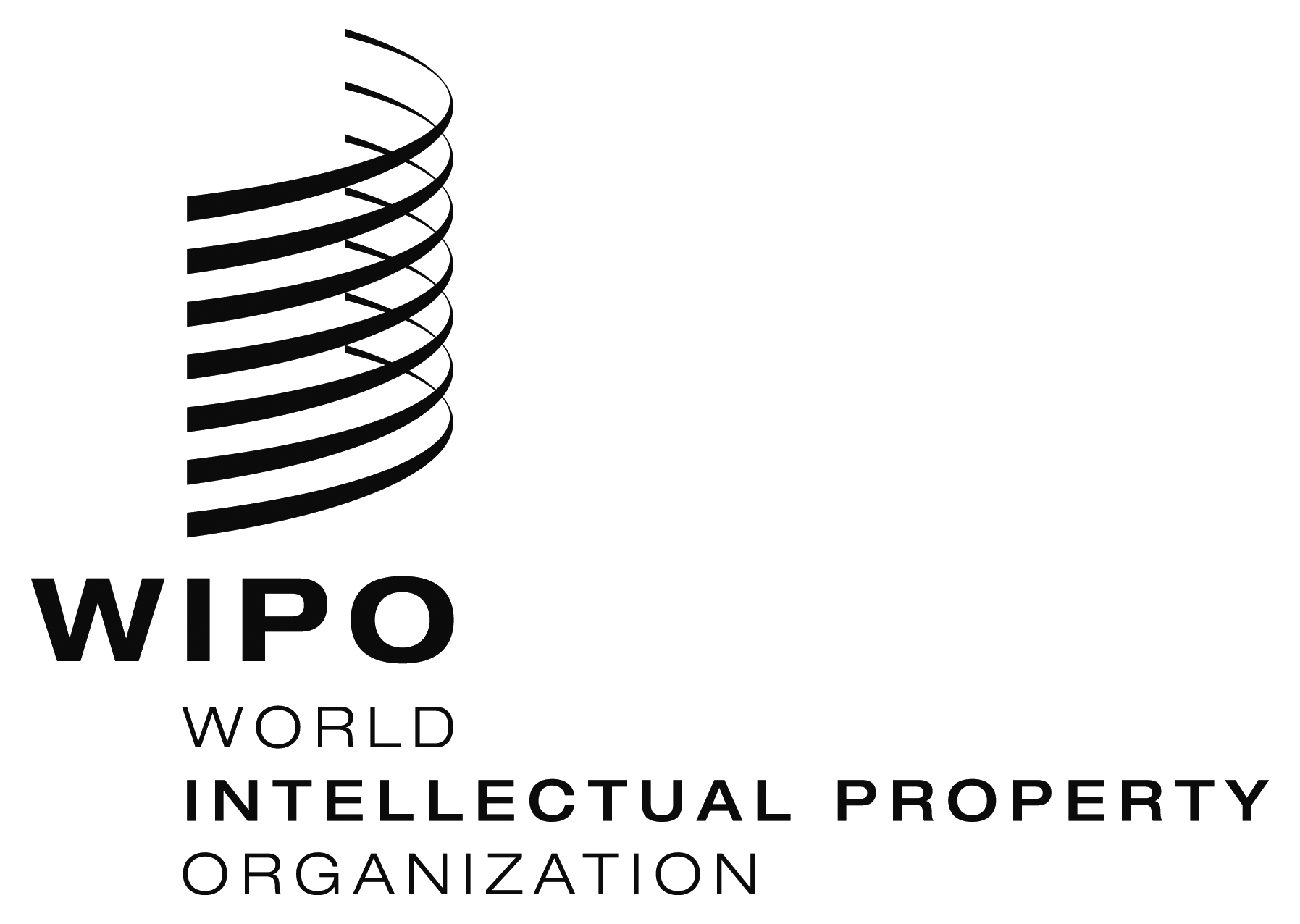 ECWS/4/7 ADD.    CWS/4/7 ADD.    CWS/4/7 ADD.    ORIGINAL:  EnglishORIGINAL:  EnglishORIGINAL:  EnglishDATE:  April 29, 2014   DATE:  April 29, 2014   DATE:  April 29, 2014   